Parents Association of Lacamas Students (PALS)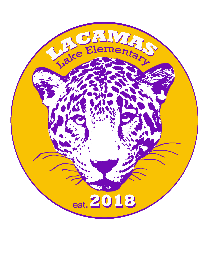    Lacamas PALS Monthly Meeting Minutes – June 10, 2020, Via ZoomMeeting called to order at 6:04 by Therasa Cheng.
MEMBERS PRESENT: Therasa Cheng, April Bullman, Michelle Poloni, Sally Wright, Krista Insko, Tracy Paskowski, Jackie Powell, Chelsea Gaston, Emily Roberts, Stephanie Holderman, Tracy Gaug, Candace SmithSTAFF PRESENT: Julie MuellerBOARD REPORTSSecretary Report: Sally Wright – May minutes submitted. Sally motions to approve minutes, Michelle seconds, all in favor, motion approves.Treasurer Report: Michelle Poloni – May reconciliation completed and in balance. Beginning balance $18,770.37, ending balance $16,066.11. Sixteen Teacher Grants still outstanding. Michelle moves to approve reconciliation; Chelsea seconds, all in favor, motion passes.Michelle shares some thank you cards left in the PALS box for the board.Our accountant has been unresponsive for several weeks now.  Need to find a new accountant familiar with non-profits if anyone on the board knows of one.Volunteer Report: Tracy Gaug – All remaining gift cards and thank you cards delivered to Charlie last week to mail out. Communications Report: Krista Insko – Nothing to update.  Send an email to Krista if you have anything to post on the website or social medias. Literacy Report: Therasa Cheng & Julie Mueller  All-school Book Read:  Changed from James and the Giant Peach to The Mouse and the Motorcycle.  Books have not shipped yet, though, so TBD on how to distribute.  Michelle suggested distributing a flyer at the reverse parade about book pick-up. Therasa will order 175 flyers from print shop today.Online Book Fair on now through September 4, 2020. Fundraising Report: Tracy Paskowski – No changes to report. Might send out a survey to get feedback from parents on how to proceed with fundraising. For now, plans to gather prizes through summer as usual.UNFINISHED BUSINESS
Fifth grade celebration: Stephanie Holderman – Thursday, June 11. Balloon arch, goodie bags and certificates and/or book all set.  Staff appreciation: Jackie Powell - 26 staff members redeemed at the deli; 21+/- redeemed at Squeeze & Grind (less than half of the staff). Reverse Parade: Therasa Cheng & Emily Roberts – 11:00 – 12:30: Hungry’s Bakery can do “custom” cookies for $1 each. Looking at paws or mice to go with The Mouse and the Motorcycle all-school read. Trying to get popcorn from Liberty Theatre if they are still doing that right now. Discussion around how many cookies to purchase.  Aiming for 500 individually wrapped.Yearbook: Therasa Cheng – Yearbooks won’t ship until later this month (June 28th). Will coordinate in August to have them picked up by the students (maybe by grade level) and do a signing if possible. Open positions: Therasa Cheng Tracy Gaug to move from Volunteer Chair to Communications Chair and Yearbook Chair.President, Secretary, Volunteer Chair, Assistant Treasurer, Assistant Fundraising Chair and Box Tops lead still available. Therasa motions to name Tracy Gaug as communications chair.  Michelle seconds, all in favor, motion passes. Meeting adjourned at 6:36pm by Therasa ChengNext meeting: Wed Sept 12 at 6:00pm location TBD 